                                                        Ақпарат«9 желтоқсан – Халықаралық жемқорлықпен күрес күніне» орай 2021 жылдың 9- желтоқсанында  мектебіміздің денешынықтыру пәнінің мұғалімі Рымкулова Б.А. биология пәнінің мұғалімі Ботаханова С.Т.  «9-желтоқсан халықаралық  сыбайлас жемқорлыққа қарсы іс-қимыл күніне» орай ұстаздар мен кіші қызметкерлер арасында әңгіме сағат өткізді. Әңгіме сағат барысында сыбайлас жемқорлыққа қарсы мәдениетті қалыптастыру, сыбайлас жемқорлыққа қарсы сауаттылығын арттыру бағытында ақпараттар беріліп, жемқорлыққа қарсы бірігіп тұруға және әлеуметтік зұлымдық – жемқорлыққа қарсы күрес жұмысына өзіндік үлес қосуға шақырды.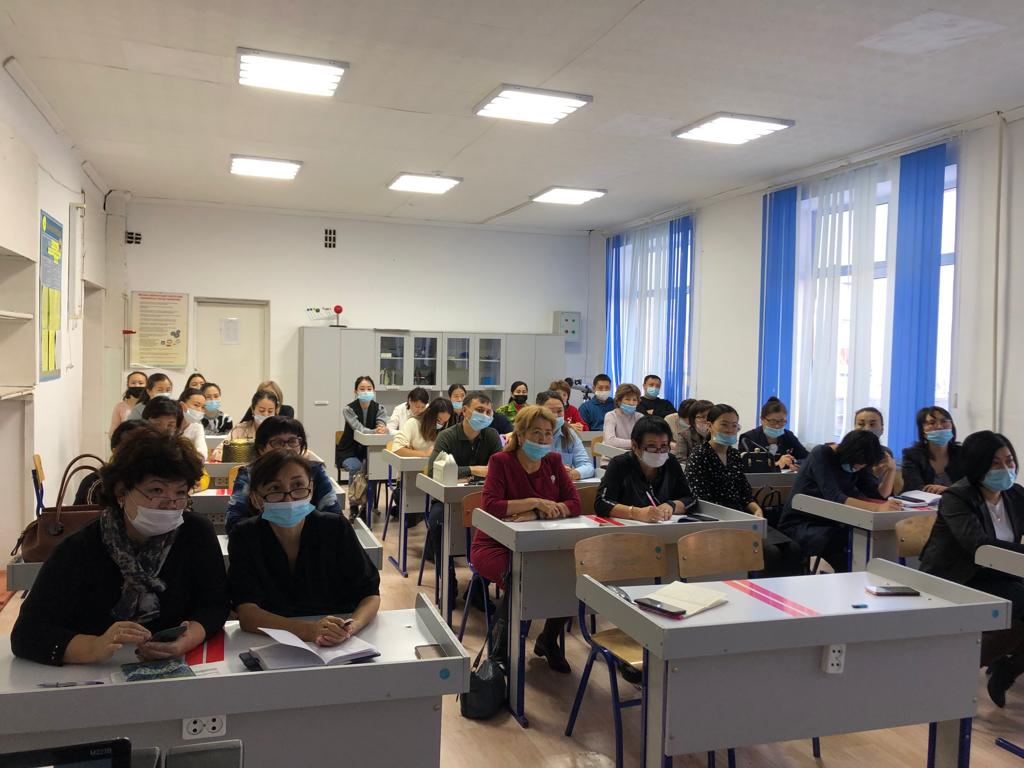 